ΠΡΟΓΡΑΜΜΑ ΠΡΑΚΤΙΚΗ ΑΣΚΗΣΗ ΠΑΝΕΠΙΣΤΗΜΙΟΥ ΠΑΤΡΩΝ:ΤΜΗΜΑ ΕΠΙΣΤΗΜΩΝ ΤΗΣ ΕΚΠΑΙΔΕΥΣΗΣ ΚΑΙ ΚΟΙΝΩΝΙΚΗΣ ΕΡΓΑΣΙΑΣ(πρώην Παιδαγωγικό Τμήμα Δημοτικής Εκπαίδευσης)Επιστημονικά  Υπεύθυνος: Γιώργος Νικολάου (gnikolaou@upatras.gr)ΣΥΜΠΛΗΡΩΜΑΤΙΚΗ ΑΝΑΚΟΙΝΩΣΗ ΘΕΣΕΩΝ ΠΡΑΚΤΙΚΗΣ ΑΣΚΗΣΗΣ ΦΟΙΤΗΤΩΝ/ΤΡΙΩΝ 2021-2022Με την παρούσα ανακοίνωση γνωστοποιείται στους/στις φοιτητές/τριες του ΤΕπΕΚΕ (πρώην ΠΤΔΕ) η έναρξη του Προγράμματος «Πρακτική Άσκηση Πανεπιστημίου Πατρών: : ΤΕπΕΚΕ» για το ακαδημαϊκό έτος 2021-2022 σύμφωνα με την έγκριση  τροποποίησης της πράξης με τίτλο: «Πρακτική Άσκηση Τριτοβάθμιας Εκπαίδευσης» με κωδικό ΟΠΣ 5030937 (ΕΚΤΠ01) με την υπ. αριθμ. 4736/27-10-2020 απόφαση της Διαχειριστικής Αρχής. Η Πρακτική Άσκηση Φοιτητών για το ΤΕπΕΚΕ του Πανεπιστημίου Πατρών  προβλέπει ότι κατά το ακαδημαϊκό έτος 2021-2022, θα έχουν τη δυνατότητα συμμετοχής εξήντα επτά (67)  φοιτητές/τριες , οι οποίοι θα απασχοληθούν για διάστημα δυο (2) συνεχόμενων μηνών (Μάιος και Ιούνιος 2022) με πλήρες ωράριο και υποχρεώσεις σε κοινωνικούς και πολιτιστικούς φορείς της Πάτρας με συμβολική αμοιβή (250 € το μήνα) και ασφάλεια (1% κατά κινδύνου). Από τις  εξήντα επτά (67) θέσεις με πρόσκληση στις  09/02/2022, καλύφθηκαν τριάντα (30) θέσεις φοιτητών/τριών.  Με την παρούσα πρόσκληση έχουμε την δυνατότητα συμμετοχής τριάντα επτά (37) φοιτητών/τριών, οι οποίοι θα απασχοληθούν για διάστημα δύο (2) συνεχόμενων μηνών από 01/05/2022 μέχρι και 30/06/2022 με πλήρες ωράριο και υποχρεώσεις σε κοινωνικούς και πολιτιστικούς φορείς της Πάτρας με συμβολική αμοιβή (250 € το μήνα) και ασφάλεια (1% κατά κινδύνου).Η αμοιβή και οι ασφαλιστικές εισφορές των φοιτητών/τριων θα καταβάλλονται μέσω του Ειδικού Λογαριασμού Κονδυλίων Έρευνας του Πανεπιστημίου Πατρών στα πλαίσια της Πράξης «Πρακτική Άσκηση  Πανεπιστημίου Πατρών», που υλοποιείται στο πλαίσιο του Επιχειρησιακού Προγράμματος «Ανταγωνιστικότητα Επιχειρηματικότητα και Καινοτομία» και συγχρηματοδοτείται από την Ευρωπαϊκή Ένωση (Ευρωπαϊκό Κοινωνικό Ταμείο-ΕΚΤ) και από Εθνικούς πόρους, σύμφωνα με τους όρους και τους κανόνες του Προγράμματος.Η περίοδος των αιτήσεων των φοιτητών/τριων ξεκινάει Τρίτη  15/03/2022 και ολοκληρώνεται έως και την Τρίτη στις 29/03/2022 και κατατίθενται στη Γραμματεία του Τμήματος Επιστημών της Εκπαίδευσης και Κοινωνικής Εργασίας (πρώην Παιδαγωγικού Τμήματος Δημοτικής Εκπαίδευσης).Επισημαίνεται ότι οι φοιτητές/τριες δεν μπορούν να υλοποιήσουν ΠΑ σε φορείς απασχόλησης με νόμιμους εκπροσώπους με τους οποίους έχουν α’ και β’ βαθμό συγγένειας.Τα αποτέλεσμα της επιλογής των φοιτητών/τριων θα αναρτηθεί στον ιστότοπο Γραμματείας του Τμήματος και στον ιστότοπο του Γραφείου Πρακτικής Άσκησης, ενώ ενστάσεις θα έχουν τη δυνατότητα να υποβάλλουν οι φοιτητές εντός πέντε ημερών από την επόμενη της ημέρας ανάρτησης των αποτελεσμάτων αξιολόγησης στην Γραμματεία του Τ.Επ.Ε.Κ.Ε.Διευκρινιστικές ερωτήσεις μπορείτε να αποστείλετε στην ηλεκτρονική διεύθυνση: gnikolaou@upatras.gr. Ο Επιστημονικά ΥπεύθυνοςΓιώργος ΝικολάουΚαθηγητήςΣΗΜΑΝΤΙΚΕΣ ΗΜΕΡΟΜΗΝΙΕΣΔΙΑΔΙΚΑΣΙΑ ΥΠΟΒΟΛΗΣ ΑΙΤΗΣΗΣΑναζητήστε το έντυπο «ΑΙΤΗΣΗ_ΑΠΑ ΦΟΙΤΗΤΕΣ» στην ιστοσελίδα:  https://www.edu-sw.upatras.gr/ Η αίτηση αποστέλλεται ηλεκτρονικά υπογεγραμμένη, από τον ιδρυματικό λογαριασμό ταχυδρομείου, στην Γραμματεία του τμήματος μαζί με αντίγραφο της αναλυτικής βαθμολογίας σας μέχρι το Στ’ εξάμηνο.Μετά την λήξη της προθεσμίας οι αιτήσεις δεν γίνονται δεκτές. ΚΡΙΤΗΡΙΑ ΕΠΙΛΟΓΗΣΤα κριτήρια επιλογής είναι :  Η κατάταξη των υποψηφίων σύμφωνα με τον αλγόριθμο: αριθμός  των επιτυχώς εξετασθέντων μαθημάτων κατά τα εξάμηνα Α’ – ΣΤ’ Χ 0,6 + ο μέσος όρος της βαθμολογίας Χ 0,4. Σε περίπτωση ισοβαθμίας λαμβάνεται υπόψη ο μέσος όρος της βαθμολογίας στα επιτυχώς εξετασθέντα μαθήματα του υποψηφίουΗ παρούσα ανακοίνωση θα αναρτηθεί:στην ιστοσελίδα του Προγράμματος: praktiki.upatras.grστην ιστοσελίδα του Τμήματος (https://www.edu-sw.upatras.gr/) και θα τοιχοκολληθεί: στη Γραμματεία του Τμήματος στο Γραφείο του Επ. Υπεύθυνου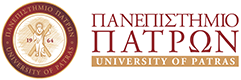 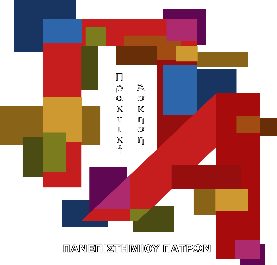 15/03/2022Δημοσιοποίηση συμπληρωματικής ανακοίνωσης προγράμματος για το έτος 2021/2229/03/2022Λήξη προθεσμίας υποβολής αίτησης συμμετοχής30/03/2022Δημοσιοποίηση προσωρινών αποτελεσμάτων05/04/2022Δημοσιοποίηση των οριστικών αποτελεσμάτων